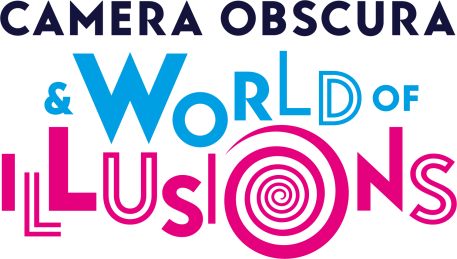 Recruitment Pack
Assistant Technical ManagerCamera Obscura & World of Illusions Thank you for your interest in the post of Assistant Technical Manager at Camera Obscura & World of Illusions. This Job Pack contains details about the post and about our company.You can apply by sending your CV and covering letter to: Ross Boon
Camera Obscura & World of Illusions 
Castlehill 
Edinburgh
EH1 2ND
Email: ross@camera-obscura.co.uk
Tel: 0131 226 3709Please use the details in the Job Profile in this pack to match your own personal experience and skills against those required of the post holder. Remember – we need your talent, so sell yourself! Please ensure your personal email is present on your CV.   Thank you again for your interest in Camera Obscura, I look forward to receiving and reading your application.Ross BoonTechnical ManagerPosition: Assistant Technical Manager  Reporting to: Technical Manager Responsible for: Maintenance team (5 members)Purpose of role: The Assistant Technical Manager role is an exciting new position at Camera Obscura & World of Illusions. This is an integral, wide-ranging role assisting the Technical Manager in every aspect of managing the Maintenance department, including supporting the team and liaising on development planning and project management.The Package: A competitive salary of £27,500 - £29,500 | Discretionary company pension contribution – currently 10% | Discretionary annual bonus | In-service life insurance | 29 days Holiday | Company Sick Pay Scheme | Staff discounts in shop You will also benefit from an extensive Employee Assistance Programme and NHS approved wellness app for mental health | All relevant training provided as necessaryHours: 40hr week. Five days out of seven Monday to SundayAbout usCamera Obscura & World of Illusions, Edinburgh The Camera Obscura opened in 1853; our company has been running the attraction since 1977. Unique, interactive and fun, we have five exhibition floors with a variety of exhibits and experiences inspired by science, art, history and optical illusion. We run daily demonstrations of the Victorian Camera Obscura, offer spectacular views from our rooftop terrace and have an on-site gift shop. As a listed building without a lift, access to all floors is by stairs only. Our attraction appeals to all ages and all nationalities and we aim to deliver an exceptional, five star, world class visitor experience. We are in the top five most visited paid entry attractions in Scotland.The Company Visitor Centres Ltd owns and operates Camera Obscura & World of Illusions, Landmark Forest Adventure Park and Landmark Press in Carrbridge and Inveraray Jail in Argyll.Key ResponsibilitiesExhibit operation maintenance and upkeepDaily reactive maintenance of all areas of the attraction, premises and PPEPlanned preventative maintenance of all areas of the attractionLiaising with colleagues, suppliers and contractors Team leading and project managementImproving current exhibits and developing new onesSetting an example of great customer care and visitor interactionOccasional large-scale renovation projectsImprovement of our systems Deputising for the Technical Manager as requiredEthosTo ensure the department plays its full role in enabling the attraction to deliver a relaxed, fun, safe, and educational day for all our visitors. To guarantee a fun, friendly, happy and rewarding work environment for staff. Our staff are our greatest asset and we do our best to look after them and make Camera Obscura a great place to work. Building and Exhibit MaintenanceMaintaining and improving the safety, quality and functionality of the building and exhibits in order to maintain our five star visitor experience. Constructing and maintaining the premises and exhibits is largely completed in-house from our on-site workshop. The team’s collective knowledge covers programming, electronics, mechanics, joinery, and design. Alongside liaising with external contractors the team works effectively within our unique limitations: Tight install / maintenance times outwith opening hoursWear and tear of hands on exhibitsOperating within a listed building across 8 levels without a liftThe role requires basic handyman skills in all areas, as well as an awareness of visitor experience and an eye for detail. The candidate is expected to tackle any maintenance job required and act as a fully competent member of the maintenance team, providing sick / holiday cover or extended hours as necessary (with time in lieu provided). Administration Ensuring high standards of record keeping and documentationManaging the electronic project management software to schedule tasksResearching and implementing better ways of working including reviewing current, and or, adopting new KPIsNew Exhibit DevelopmentAlongside our Technical Designer, the team also works on improving current exhibits and developing new ones. Ideally the candidate will contribute to:The improvement of current exhibitsDesign of new exhibits Large-scale design changesA large part of the role involves Health & Safety and HRM in conjunction with our supporting H&S / HRM consultants RBS Mentor, Senior Management, HODs and other staffHRM Training, mentoring and coaching the team to give best performanceManaging grievance / disciplinary procedures and day to day issuesActive role in maintaining a happy work-life balance for staff using all available resources to ensure staff retention and good recruiting resultsHealth and SafetyRisk assessments, fire prevention, development of and operation of all emergency procedures and crisis managementInspections, certifications and all complianceIncident procedure and investigationsKey SkillsEssential skillsTeam leading and/or management experience Excellent written and verbal communication skillsIT/computing proficiency above basic levels: Microsoft suite, project management softwareAdministration and Organisational skillsBroad basic skills in: electrical, joinery, painting and decorating, plumbingDesirable SkillsExperience in exhibition design, creation and/or manufacturingKnowledge of technical drawing software and basic programming skills Person Specification Enthusiastic and confident with the ability to motivate a team, communicate with other departments and develop working relationships with colleagues and contractorsA keen eye for detail Pro-active and able to use own initiative A creative problem-solver able to develop solutions to deadlines, with a thorough understanding of business requirementsPassionate about the visitor experience An interest in and understanding of exhibition design Professional in approach and able to confidently articulate ideasReasonably fit, and physically able to carry out the duties as specified 